МУНИЦИПАЛЬНОЕ  БЮДЖЕТНОЕ ДОШКОЛЬНОЕ ОБРАЗОВАТЕЛЬНОЕ УЧРЕЖДЕНИЕ ДЕТСКИЙ САД № 10 г. АзоваПРИКАЗ26.03.2018 г. № 14Об утверждении программы«Нулевого травматизма»С целью сохранения жизни и здоровья работников, создания безопасных условий труда, во исполнение п. 3.8 решения коллегии министра труда и социального развития Ростовской области от 08.02.2018 г. № 1 ПРИКАЗЫВАЮ:1. Утвердить программу МБДОУ № 10 г. Азова на 2018/24 гг. «Нулевой травматизм» (приложение № 1).2. Ответственному за ведение сайта образовательного учреждения  Калмыковой К,В  разместить на официальном сайте ДОУ программу «Нулевой травматизм».3. Контроль за исполнением приказа оставляю за собой.Заведующий МБДОУ № 10 г. Азова                                           Н.В.Усенко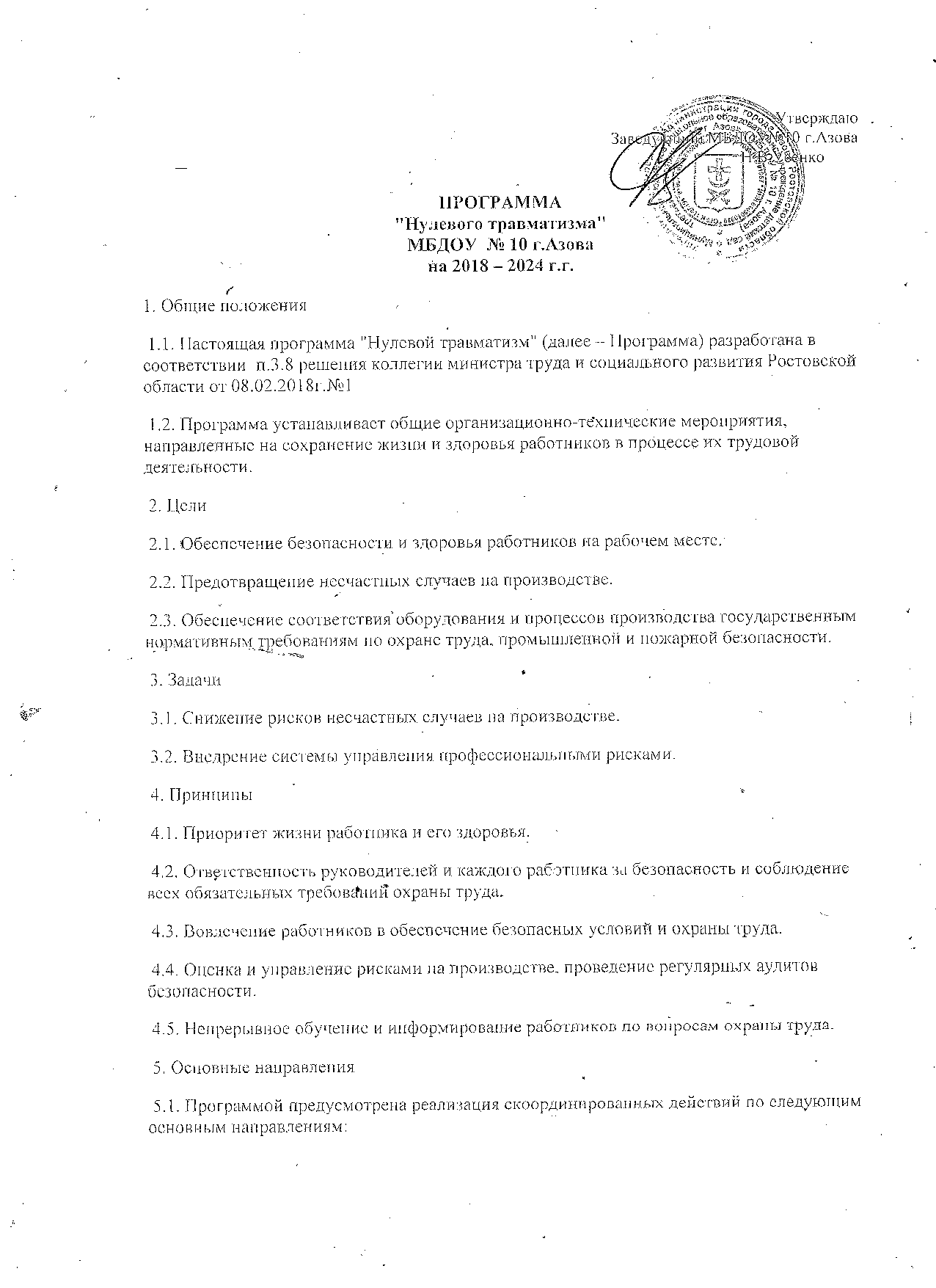  5.1.3. Проведение дней охраны труда, совещаний, семинаров и иных мероприятий по вопросам охраны труда. 5.1.4. Обучение безопасным методам и приемам выполнения работ, проведение инструктажа по охране труда, стажировки на рабочем месте и проверки знания требований охраны труда. 5.1.5. Организация контроля за состоянием условий труда на рабочих местах, а также за правильностью применения работниками средств индивидуальной и коллективной защиты. 5.1.6. Проведение обязательных предварительных (при поступлении на работу) и периодических (в течение трудовой деятельности) медицинских осмотров работников. 5.1.7. Разработка и утверждение правил и инструкций по охране труда для работников. 5.1.8. Проведение проверок состояния условий и охраны труда на рабочих местах, рассмотрение их результатов, выработка предложений по приведению условий и охраны труда в соответствие с государственными нормативными требованиями охраны труда. 5.1.9. Привлечение к сотрудничеству в вопросах улучшения условий труда и контроля за охраной труда членов трудовых коллективов – через обеспечение работы совместных комитетов (комиссий) по охране труда, уполномоченных (доверенных) лиц по охране труда профессионального союза или трудового коллектива. 5.1.10. Перечень мероприятий, сгруппированных в соответствии с основными направлениями Программы, с указанием объёмов финансирования представлен в Приложении к программе.                                         Приложение к Программе «Нулевого травматизма»ПЕРЕЧЕНЬ МЕРОПРИЯТИЙпо реализации Типовой программы «нулевого травматизма»Заведующий МБДОУ № 10 г. Азова                                                            Усенко Н.В.Наименование мероприятияответственныеСрок исполненияОбъемы финансирования, тыс.рубОбъемы финансирования, тыс.рубОбъемы финансирования, тыс.руб2018201920201.Организация работы службы охраны труда1.1.Назначение ответственного за организацию работы по охране труда в ДОУЗавхозБруева О.И1.2.Анализ информации о состоянии условий и охраны труда в организации1.3.Систематизация информации о состоянии условий 
и охраны труда в организации1.4.Обеспечение наличия комплекта нормативных правовых актов, 
содержащих требования охраны труда в соответствии со спецификой деятельности (далее – НПА по охране труда)Имеются в наличие1.5.Составление перечня имеющихся НПА по охране труда1.6.Организация совещаний по охране труда1р/3мес,по мере необходимости1.7.Осуществление контроля за соблюдением работниками требований охраны трудапостоянно2.Пересмотр и актуализация инструкций по охране труда для работников в соответствии с должностями, профессиями или видами выполняемых работЗаведующийУсенко Н.В.1р/5лет, по мере необходимости3.Выборы уполномоченных лиц по охране трудаЗаведующийУсенко Н.В.1р/3года4.Проведение проверок условий и охраны труда на рабочих местахСогласно плану5.Оценка деятельности комитета комиссии по охране труда6.Оборудование (обновление) уголка по охране труда7.Включение вопросов состояния условий и охраны труда в повестки совещанийпо мере необходимости8.Учёт средств, направленных на финансовое обеспечение предупредительных мер в счёт уплаты страховых взносов9.Обучение по охране труда1р/3года-9.1.Проведение вводного инструктажаЗаведующийУсенко Н.В.9.2.Проведение первичного инструктажа на рабочем местеПри приеме на работу9.3.Проведение стажировки9.4.Проведение повторного инструктажаСогласно плану9.5.Проведение внепланового инструктажаПо мере необходимости9.6.Проведение целевого инструктажаПо мере необходимости9.7.Организация обучения руководителя организации, лиц, ответственных за организацию работы по охране труда, в объеме должностных обязанностей в аккредитованных обучающих организациях1р/3года9.8.Создание и обеспечение работы комиссии по проверке знаний требований охраны труда в составе не менее трёх человек, прошедших обучение по охране труда и проверку знаний требований охраны труда3 чел9.9Обеспечение работников специальной одеждой, специальной обувью и другими средствами индивидуальной защиты (далее – СИЗ)Завхоз Бруева О.Ипостоянно9.10.Организация выдачи СИЗ работникам и ведения личных карточек учёта выдачи СИЗЗавхоз Бруева О.ИПо мере необходим.10.Контроль за обязательным применением работниками СИЗЗавхоз Бруева О.Ипостоянно11.Медицинские осмотры (обследования) работников1р/год11.1.Составление контингента работников, подлежащих периодическим и (или) предварительным осмотрамзаведующийУсенко Н.В.1р/год11.2.Заключение договора с медицинской организацией о проведение медицинских осмотровзаведующийУсенко Н.В.1р/год11.3.Определение частоты проведения периодических осмотров в соответствии с типами вредных и (или) опасных производственных факторов, воздействующих на работника, или видами выполняемых работзаведующийУсенко Н..В.1 р/год11.4.Составление поименных списков, разработанных контингентов работников, подлежащих периодическим и (или) предварительным осмотрамзаведующийУсенко Н.В.1 раз/год11.5.Направление работодателем в медицинскую организацию поименных списков работников на периодический медицинский осмотрзаведующийУсенко Н.В.1р/год11.6.Составление календарного плана проведения периодических медицинских осмотров работниковзаведующийУсенко Н.В.1р/год11.7.Ознакомление работников, подлежащих периодическому медицинскому осмотру, с календарным планом проведения периодических медицинских осмотровзаведующийУсенко Н.В..1р/год11.8.Получение от медицинской организации заключительного акта 
и обеспечение его хранениязаведующийУсенко Н.В..1р/год12.Оборудование помещения для оказания медицинской помощи и (или) создание санитарных постов с аптечками, укомплектованными набором лекарственных средств и препаратов для оказания первой помощизаведующийУсенко Н.В..Мед. блок13.Организация проведения контроля за соблюдением норм охраны трудазаведующийУсенко Н.В.